Personne ne croit les personnes âgées
On croit qu'elles sont séniles...... pas si sûr !!Un couple de personnes âgées avait fêtéson soixantième anniversaire de mariage. 
Ils s'étaient connus amis d'enfance et venaient se promenermain dans la main dans le quartier de leur jeunesse;ils voulaient revoir leur ancienne école.
La grille n'était pas fermée, ils sont entréset ont retrouvé le vieux pupitre qu'ils avaient partagé,sur lequel Louis avait gravé : « Je t'aime, Claire. » 
En revenant à la maison, un sac tombad'un fourgon blindé presque à leurs pieds.
Claire le ramassa et l'emporta à la maison.Là, elle l'ouvrit et compta.... 50 000 Euros ! 
Louis déclara : « Nous devons le rendre ». 
Claire dit : « Qui trouve, garde. »Elle remit l'argent dans le sac et le cacha dans le grenier. 
Le lendemain, deux policiers vinrent enquêter dans le quartier.
Ils frappèrent à leur porte. 
« Pardon, auriez-vous trouvé un sacqui est tombé d'un fourgon blindé hier ? » 
Claire dit : « Non ». 
Louis : « Elle ment. Elle l'a caché dans le grenier ». 
Claire : "Ne le croyez pas, il est sénile ». 
Les agents se sont tournés vers Louis et lui ont demandé :
« Voulez-vous nous raconter l'histoire depuis le début. » 
Louis : « Bien ! Claire et moi revenions de l'école, hier... »
Le premier agent se tourna vers son collègue et lui dit : 
« Viens on s'en va ....! »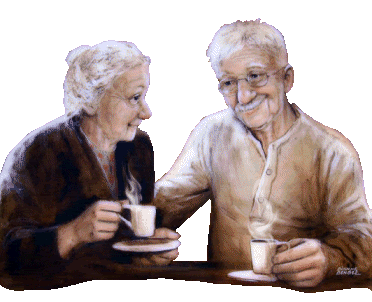 